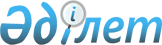 О внесении изменения в решение XXXVI сессии Актогайского районного маслихата от 11 ноября 2015 года N 338 "О дополнительном регламентировании порядка проведения мирных собраний, митингов, шествий, пикетов и демонстраций в Актогайском районе"
					
			Утративший силу
			
			
		
					Решение 39 сессии Актогайского районного маслихата Карагандинской области от 18 января 2016 года № 363. Зарегистрировано Департаментом юстиции Карагандинской области 3 февраля 2016 года № 3647. Утратило силу решением Актогайского районного маслихата Карагандинской области от 30 ноября 2020 года № 453
      Сноска. Утратило силу решением Актогайского районного маслихата Карагандинской области от 30.11.2020 № 453 (вводится в действие по истечении десяти календарных дней со дня его первого официального опубликования).

      В соответствии с Законом Республики Казахстан от 23 января 2001 года "О местном государственном управлении и самоуправлении в Республике Казахстан" и статьей 10 Закона Республики Казахстан от 17 марта 1995 года "О порядке организации и проведения мирных собраний, митингов, шествий, пикетов и демонстраций в Республике Казахстан" Актогайский районный маслихат РЕШИЛ:

      1. Внести в решение XXXVI сессии Актогайского районного маслихата от 11 ноября 2015 года № 338 "О дополнительном регламентировании порядка проведения мирных собраний, митингов, шествий, пикетов и демонстраций в Актогайском районе" (зарегистрировано в Реестре государственной регистрации нормативных правовых актов № 3524, опубликовано в газете "Токырауын Тынысы" от 11 декабря 2015 года № 52 (7562), в информационно-правовой системе "Әділет" 30 декабря 2015 года) следующее изменение:

      приложение к указанному решению изложить в новой редакции согласно приложению к настоящему решению. 

      2. Настоящее решение вводится в действие по истечении десяти календарных дней после дня его первого официального опубликования. Перечень мест проведения мирных собраний, митингов, шествий, пикетов и
демонстраций в Актогайском районе
					© 2012. РГП на ПХВ «Институт законодательства и правовой информации Республики Казахстан» Министерства юстиции Республики Казахстан
				
      Председатель сессии

А. Айтжанова

      Секретарь районного
маслихата

М. Онгаркулов
Приложение
к решению 39 сессии
Актогайского районного
маслихата от 18 января
2016 года №363Приложение
к решению 36 сессии
Актогайского районного
маслихата от 11 ноября
2015 года №338
№ п/п
Наименование населенного пункта
Место проведения
1.
село Актогай
Площадь перед Домом культуры 
2.
поселок Сарышаган
Площадь перед клубом
3.
поселок Шашубай
Площадь перед клубом
4.
село Абай 
Площадь перед клубом
5.
село Айыртас 
Площадь перед клубом
6.
село Жидебай
Площадь перед клубом
7.
село Кежек 
Площадь перед клубом
8.
село Кусак
Площадь перед клубом
9.
село Кызыларай 
Площадь перед клубом
10.
село Караменде би 
Площадь перед клубом
11.
село Карабулак
Площадь перед клубом
12.
село Нуркен 
Площадь перед клубом
13.
село Ортадересин 
Площадь перед клубом
14.
село Тасарал 
Площадь перед клубом
15.
село Торангалык
Площадь перед клубом
16.
село Сарытерек
Площадь перед клубом
17.
село Шабанбай би 
Площадь перед клубом 